УКАЗГУБЕРНАТОРА ВЛАДИМИРСКОЙ ОБЛАСТИОБ УТВЕРЖДЕНИИ СТРАТЕГИИ ГОСУДАРСТВЕННОЙ НАЦИОНАЛЬНОЙПОЛИТИКИ ВО ВЛАДИМИРСКОЙ ОБЛАСТИ НА ПЕРИОД ДО 2025 ГОДАВ соответствии с Федеральным законом от 21.12.2021 N 414-ФЗ "Об общих принципах организации публичной власти в субъектах Российской Федерации", Указом Президента Российской Федерации от 19.12.2012 N 1666 "О Стратегии государственной национальной политики Российской Федерации на период до 2025 года" и в целях определения концептуальных основ реализации государственной национальной политики во Владимирской области постановляю:(преамбула в ред. Указа Губернатора Владимирской области от 06.03.2023 N 74)1. Утвердить Стратегию государственной национальной политики во Владимирской области на период до 2025 года (далее - Стратегия) согласно приложению к настоящему Указу.2. Исполнительным органам области обеспечить решение задач, предусмотренных Стратегией.(в ред. Указа Губернатора Владимирской области от 06.03.2023 N 74)3. Контроль за исполнением настоящего Указа возложить на первого заместителя Губернатора области, руководителя Администрации Губернатора Владимирской области.(п. 3 в ред. Указа Губернатора Владимирской области от 06.03.2023 N 74)4. Настоящий Указ вступает в силу со дня его официального опубликования.И.о. Губернатора областиА.В.КОНЫШЕВВладимир13 апреля 2017 годаN 37Приложениек УказуГубернатораВладимирской областиот 13.04.2017 N 37СТРАТЕГИЯГОСУДАРСТВЕННОЙ НАЦИОНАЛЬНОЙ ПОЛИТИКИВО ВЛАДИМИРСКОЙ ОБЛАСТИ НА ПЕРИОД ДО 2025 ГОДАI. Общие положения1. Стратегия государственной национальной политики во Владимирской области на период до 2025 года (далее - Стратегия) является документом, определяющим приоритеты, цели, принципы и задачи, основные направления государственной национальной политики во Владимирской области, а также инструменты и механизмы ее реализации.(п. 1 в ред. Указа Губернатора Владимирской области от 03.06.2019 N 94)2. Стратегия разработана в целях укрепления общероссийской гражданской идентичности, гражданского единства, сохранения этнокультурной самобытности народов, проживающих на территории Владимирской области, а также в целях координации деятельности исполнительных органов Владимирской области, территориальных органов федеральных органов исполнительной власти во Владимирской области, органов местного самоуправления муниципальных образований (далее - государственные органы власти области и органы местного самоуправления), их взаимодействия с институтами гражданского общества при реализации государственной национальной политики во Владимирской области.(в ред. Указов Губернатора Владимирской области от 03.06.2019 N 94, от 06.03.2023 N 74)3. Правовую основу настоящей Стратегии составляют Конституция Российской Федерации, общепризнанные принципы и нормы международного права и международные договоры Российской Федерации, федеральные законы и иные нормативные правовые акты Российской Федерации, Стратегия государственной национальной политики Российской Федерации на период до 2025 года, утвержденная Указом Президента Российской Федерации от 19 декабря 2012 года N 1666, Основы государственной культурной политики, утвержденные Указом Президента Российской Федерации от 24 декабря 2014 года N 808, Основы государственной политики по сохранению и укреплению традиционных российских духовно-нравственных ценностей, утвержденные Указом Президента Российской Федерации от 9 ноября 2022 года N 809, Устав (Основной Закон) Владимирской области, документы стратегического планирования в сферах социально-экономического развития, патриотического воспитания, образования, культуры и иные нормативные правовые акты Владимирской области.(в ред. Указов Губернатора Владимирской области от 03.06.2019 N 94, от 06.03.2023 N 74)4. Реализация настоящей Стратегии направлена на выработку исполнительными органами области, территориальными органами федеральных органов исполнительной власти и органами местного самоуправления, а также институтами гражданского общества единых подходов к решению проблем государственной национальной политики во Владимирской области.(в ред. Указа Губернатора Владимирской области от 06.03.2023 N 74)5. Стратегия носит комплексный межотраслевой социально ориентированный характер, призвана развивать потенциал многонационального народа Российской Федерации (российской нации) и всех составляющих его народов, национальностей, этнических общностей, проживающих на территории Владимирской области.(в ред. Указа Губернатора Владимирской области от 03.06.2019 N 94)5.1. Приоритетами государственной национальной политики во Владимирской области являются:а) укрепление гражданского единства, гражданского самосознания и сохранение этнокультурной самобытности многонационального народа Российской Федерации, проживающего на территории Владимирской области;б) сохранение этнокультурного и языкового многообразия Российской Федерации на территории Владимирской области;в) сохранение русского языка как государственного языка Российской Федерации и языка межнационального общения;г) гармонизация межнациональных (межэтнических) отношений, профилактика экстремизма и предупреждение конфликтов на национальной и религиозной почве;д) создание дополнительных социально-экономических, политических и культурных условий для улучшения социального благополучия граждан, обеспечения межнационального и межрелигиозного мира и согласия во Владимирской области;е) оказание содействия добровольному переселению во Владимирскую область соотечественников, проживающих за рубежом.(п. 5.1 введен Указом Губернатора Владимирской области от 03.06.2019 N 94)II. Современное состояние межнациональных (межэтнических)отношений во Владимирской области(в ред. Указа Губернатора Владимирской областиот 03.06.2019 N 94)6. Владимирская область - регион Центрального Федерального округа с относительно стабильным демографическим составом, в котором городское население (77,6%) преобладает над сельским (22,4%). Плотность населения (49,3 чел./кв. км) в 6 раз превышает среднероссийскую.По данным Всероссийской переписи населения 2020 года во Владимирской области проживают представители 120 национальностей, каждая из которых обладает своими особенностями материальной и духовной культуры. 95,8% жителей области составляют русские, украинцы - 0,4%, татары - 0,3%, армяне - 0,4%, белорусы - 0,1%, другие национальности - 3%.(в ред. Указа Губернатора Владимирской области от 06.03.2023 N 74)7. Особенности Владимирской области, влияющие на современный характер межнациональных отношений и содержание национальной политики, заключаются в следующем:а) Владимир в XII - XIII веках являлся столицей Северо-Восточной Руси и резиденцией митрополитов всея Руси. Здесь в 1274 году состоялся Собор, давший древнерусской Церкви новую Кормчую книгу правил, которые заложили духовные основы единения русского народа в единой Церкви и едином государстве. Исторически проблемы, связанные с проявлениями межэтнической нетерпимости для Владимирского региона были не характерны;б) до начала XX века Владимирский край являлся традиционно моноэтничным и мононациональным (русские составляли 99,74% всего населения). Несмотря на то, что в настоящее время регион представляет собой полиэтническое и поликонфессиональное сообщество, в нем сохраняются этническая (русская) и религиозная (православная) доминанты;в) в современном российском общественном сознании сохраняется историческая память о Владимирском крае как одном из центров формирования и развития российской государственности и культуры, где православие было не только определяющей формой религиозного опыта, но и важнейшим нормативно-регулятивным основанием всех элементов социокультурной жизни региона.8. В настоящее время в регионе зарегистрированы 24 национальных общественных объединения, из них 6 национально-культурных автономий. Национальные общественные объединения созданы армянами, азербайджанцами, поляками, евреями, грузинами, дагестанцами, узбеками, таджиками, езидами, татарами, цыганами, чеченцами, финно-угорскими народами.(в ред. Указов Губернатора Владимирской области от 03.06.2019 N 94, от 06.03.2023 N 74)9. По данным Управления Министерства юстиции Российской Федерации по Владимирской области в регионе действует 432 религиозных организаций, относящихся к 17 конфессиям. 356 (84,5%) религиозных организаций принадлежат Русской Православной Церкви (Московского Патриархата).(п. 9 в ред. Указа Губернатора Владимирской области от 06.03.2023 N 74)10. Население Владимирской области ориентировано на межнациональный и межрелигиозный мир и согласие. По итогам региональных социологических опросов 77,3 процента граждан от общего количества опрошенных положительно оценивают состояние межнациональных (межэтнических) отношений, 81,1 процента граждан положительно оценивают состояние межконфессиональных отношений, 91,2 процента граждан отмечают отсутствие в отношении себя дискриминации по признаку национальной принадлежности, 94 процента - по признаку языковой принадлежности, 93,5 процента - по признаку религиозной принадлежности. При этом уровень общероссийской гражданской идентичности составляет 82,5 процента.(п. 10 в ред. Указа Губернатора Владимирской области от 06.03.2023 N 74)11. Последнее десятилетие характеризуется трансформацией этнической структуры населения Владимирской области, которая обусловлена действием трех основных факторов:а) диспропорции в естественном воспроизводстве населения: отрицательная динамика естественного прироста коренного населения региона при значительном росте численности постоянно проживающих, отнесших себя к киргизам, узбекам и таджикам (в 5, 4, 3 раза соответственно);б) активизация миграционных процессов.С одной стороны, миграционные связи области с другими регионами России и странами ближнего зарубежья не оказали существенного влияния на общее изменение численности жителей области, поскольку главным фактором являлась естественная убыль населения. С другой стороны, происходит возрастание потоков иммигрантов, временно прибывающих в регион с целью трудовой деятельности из Узбекистана, Таджикистана, Молдовы, Вьетнама;в) социокультурные изменения под влиянием смешанных браков, число которых увеличивается.12. Многообразие национального (этнического) состава и религиозной принадлежности населения, проживающего на территории Владимирской области, при сохранении русской и православной доминант, исторический опыт межкультурного и межрелигиозного взаимодействия, сохранение и развитие традиций проживающих на ее территории народов, служат фактором укрепления общероссийской идентичности, определяют позитивный вектор дальнейшего развития межнациональных отношений во Владимирской области.13. Вместе с тем в последние годы возник целый ряд факторов, непосредственно влияющих на цели, задачи и направления реализации государственной национальной политики как в Российской Федерации в целом, так и во Владимирской области в частности:а) кризисные явления в российской и мировой экономике, введение режима ограничений рядом государств в отношении Российской Федерации, которые могут послужить фактором снижения уровня жизни населения Владимирской области разных национальностей;б) возрастание угроз этнического и религиозного экстремизма и терроризма, что обусловлено прежде всего активной позицией Российской Федерации в борьбе с международным терроризмом;в) трудности в социально-культурной адаптации иностранных граждан и интеграции их в общероссийский и региональный социум;(в ред. Указа Губернатора Владимирской области от 03.06.2019 N 94)г) использование современных информационно-телекоммуникационных технологий для создания новых вызовов и угроз в сфере межнациональных отношений, связанных с негативным использованием сети Интернет для пропаганды экстремистских идей, провоцирования конфликтов на национальной и религиозной почве.14. На развитие межнациональных (межэтнических) отношений в регионе влияют следующие негативные факторы:а) естественная убыль титульного населения трудоспособного возраста, разбалансированность рынка труда, безработица, невысокий уровень жизни населения Владимирской области;б) деформация моральных ценностей и традиционных нравственных норм народов, проживающих на территории Владимирской области;в) распространенность негативных стереотипов в отношении отдельных народов, неготовность некоторых представителей коренного населения к уважительному восприятию иных национальных и религиозных традиций.15. Преодоление указанных негативных факторов связано с возникновением новых задач и приоритетных направлений в сфере государственной национальной политики во Владимирской области, решать которые предполагается, руководствуясь, в том числе, настоящей Стратегией.III. Цели, принципы, задачи и основные направлениягосударственной национальной политикиво Владимирской области(в ред. Указа Губернатора Владимирской областиот 03.06.2019 N 94)16. Целями государственной национальной политики во Владимирской области являются:а) укрепление национального согласия, обеспечение политической и социальной стабильности, развитие демократических институтов во Владимирской области;б) укрепление общероссийской гражданской идентичности и единства многонационального народа Российской Федерации на территории Владимирской области;в) обеспечение равенства прав и свобод человека и гражданина независимо от расы, национальности, языка, происхождения, имущественного и должностного положения, места жительства, отношения к религии, убеждений, принадлежности к общественным объединениям, а также других обстоятельств;г) сохранение и поддержка этнокультурного и языкового многообразия народов России на территории Владимирской области, традиционных российских духовно-нравственных ценностей как основы российского общества;д) гармонизация межнациональных (межэтнических) отношений;е) успешная социальная и культурная адаптация иностранных граждан во Владимирской области и их интеграция в региональный социум.(п. 16 в ред. Указа Губернатора Владимирской области от 03.06.2019 N 94)17. Принципами государственной национальной политики во Владимирской области являются:а) равенство прав и свобод человека и гражданина независимо от расы, национальности, языка, происхождения, имущественного и должностного положения, места жительства, отношения к религии, убеждений, принадлежности к общественным объединениям, а также других обстоятельств;б) предотвращение любых форм дискриминации по признаку социальной, расовой, национальной, языковой или религиозной принадлежности;в) уважение национального достоинства граждан, предотвращение и пресечение попыток разжигания расовой, национальной и религиозной ненависти либо вражды;г) поддержка этнокультурного и языкового многообразия Российской Федерации, этнокультурного развития русского народа и других народов Российской Федерации, их творческого потенциала на территории Владимирской области;д) обеспечение равных условий для развития народов Российской Федерации и этнических общностей, проживающих на территории Владимирской области;е) защита прав национальных меньшинств;ж) применение комплексного подхода к решению задач государственной национальной политики во Владимирской области с учетом ее межотраслевого характера;з) взаимодействие государственных органов власти области и органов местного самоуправления с институтами гражданского общества при реализации государственной национальной политики во Владимирской области;и) преемственность исторических традиций народов Российской Федерации, проживающих на территории Владимирской области, в том числе таких как солидарность и взаимопомощь.(п. 17 в ред. Указа Губернатора Владимирской области от 03.06.2019 N 94)18. Задачами государственной национальной политики во Владимирской области являются:а) обеспечение равноправия и реализации конституционных прав граждан, проживающих на территории Владимирской области;б) обеспечение межнационального мира и согласия, гармонизации межнациональных отношений на основе объединяющей роли традиционных российских духовно-нравственных ценностей;(подп. "б" в ред. Указа Губернатора Владимирской области от 06.03.2023 N 74)в) обеспечение социально-экономических условий для эффективной реализации государственной национальной политики во Владимирской области;г) формирование у детей и молодежи на всех этапах образовательного процесса общероссийской гражданской идентичности, патриотизма, гражданской ответственности, чувства гордости за историю России, воспитание культуры межнационального общения, основанной на уважении чести и национального достоинства граждан, традиционных российских духовно-нравственных ценностей;д) содействие этнокультурному и духовному развитию народов Российской Федерации, проживающих на территории Владимирской области;е) формирование системы социальной и культурной адаптации иностранных граждан во Владимирской области и их интеграции в региональный социум;ж) поддержка русского языка как государственного языка Российской Федерации и сохранение языков народов, проживающих на территории Владимирской области;з) совершенствование механизма управления в сфере государственной национальной политики во Владимирской области;и) совершенствование взаимодействия государственных органов власти области и органов местного самоуправления с институтами гражданского общества при реализации государственной национальной политики на территории Владимирской области;к) информационное обеспечение реализации государственной национальной политики во Владимирской области.(п. 18 в ред. Указа Губернатора Владимирской области от 03.06.2019 N 94)19. Основными направлениями государственной национальной политики во Владимирской области являются:а) в сфере укрепления общероссийской гражданской идентичности на основе духовно-нравственных и культурных ценностей народов Российской Федерации, проживающих на территории Владимирской области:формирование гражданского самосознания, патриотизма, гражданской ответственности, чувства гордости за историю России, воспитание культуры межнационального общения, основанной на уважении чести и национального достоинства граждан, традиционных российских духовно-нравственных ценностей;совершенствование образовательных программ на различных уровнях образования, а также учебно-методических комплексов по изучению исторического опыта взаимодействия народов Российской Федерации и значимых событий, повлиявших на формирование общероссийского единства и солидарности;совершенствование системы обучения в образовательных организациях Владимирской области в целях сохранения и развития этнокультурного и языкового многообразия Российской Федерации наряду с воспитанием уважения к российской истории и культуре, мировым культурным ценностям;включение в образовательные программы образовательных организаций Владимирской области образовательных курсов по изучению культурных ценностей и традиций народов Российской Федерации;поддержка общественных инициатив, направленных на патриотическое воспитание детей и молодежи;подготовка, профессиональная переподготовка и повышение квалификации педагогических кадров с учетом этнокультурных и региональных особенностей;б) в сфере обеспечения реализации конституционных прав граждан, проживающих на территории Владимирской области:обеспечение равенства прав и свобод граждан, проживающих на территории Владимирской области, независимо от расы, национальности, языка, происхождения, имущественного или должностного положения, места жительства, отношения к религии, убеждений, принадлежности к общественным объединениям, а также других обстоятельств при приеме на работу, замещении должностей государственной и муниципальной службы, должностей в правоохранительных органах и в судебной системе, формировании кадрового резерва управленческих кадров Владимирской области и кадрового резерва для замещения вакантных должностей муниципальной службы во Владимирской области;принятие мер по недопущению дискриминации по признаку национальной принадлежности при осуществлении государственными органами власти области и органами местного самоуправления своей деятельности;в) в сфере укрепления гражданского единства многонационального народа Российской Федерации (российской нации), сохранения и поддержки этнокультурного и языкового многообразия Российской Федерации на территории Владимирской области:сохранение и приумножение духовного, исторического и культурного наследия многонационального народа Российской Федерации (российской нации) посредством пропаганды идей патриотизма, единства и дружбы народов, межнационального (межэтнического) согласия;повышение интереса к изучению истории, культуры и языков народов Российской Федерации, проживающих на территории Владимирской области, значимых исторических событий, ставших основой государственных праздников и памятных дат, связанных с реализацией государственной национальной политики во Владимирской области;предупреждение попыток фальсификации истории России;сохранение и развитие культуры межнациональных (межэтнических) отношений во Владимирской области;популяризация и распространение классических и современных произведений литературы и искусства народов Российской Федерации, народного художественного творчества, организация и поддержка художественных выставок, фестивалей, конкурсов, гастролей творческих коллективов и других форм деятельности в области культуры;развитие этнографического и культурно-познавательного туризма, оздоровительных и рекреационных зон, включающих объекты культурного наследия (памятники истории и культуры), оказание поддержки национальным видам спорта во Владимирской области, проведение межнациональных спартакиад;организация посещения детьми и молодежью Владимирской области объектов исторического и культурного наследия (памятников истории и культуры) народов Российской Федерации, памятных мест, городов-героев и городов воинской славы;г) в сфере обеспечения межнационального и межрелигиозного мира и согласия, гармонизации межнациональных (межэтнических) отношений:распространение в обществе установок о неприятии и недопущении пропаганды идей экстремизма, ксенофобии, национальной исключительности, нацизма и их оправдания;вовлечение этнокультурных и общественных объединений, религиозных организаций Владимирской области в межнациональное и межконфессиональное сотрудничество;противодействие пропаганде идей экстремизма в средствах массовой информации и электронных коммуникаций;д) в сфере обеспечения социально-экономических условий для эффективной реализации государственной национальной политики во Владимирской области:учет этнокультурного фактора при обеспечении сбалансированного, комплексного и системного развития Владимирской области и муниципальных образований Владимирской области;содействие развитию народных промыслов и ремесел на территории Владимирской области;разработка, реализация, обеспечение отраслевого и межотраслевого соответствия государственных программ Владимирской области и муниципальных программ в сфере государственной национальной политики во Владимирской области;е) в сфере обеспечения условий для поддержки развития русского языка как государственного языка Российской Федерации и языка межнационального общения, а также сохранения и изучения языков народов, проживающих на территории Владимирской области:создание оптимальных условий для развития и использования русского языка как государственного языка Российской Федерации и языка межнационального общения, сохранения и изучения языков народов, проживающих на территории Владимирской области;обеспечение прав граждан на изучение родного языка и других языков народов Российской Федерации, проживающих на территории Владимирской области;оказание содействия при производстве теле- и радиопрограмм, аудио- и видеоматериалов, создании интернет-ресурсов, издании печатной продукции на языках народов Российской Федерации, проживающих на территории Владимирской области;ж) в сфере обеспечения условий для социальной и культурной адаптации иностранных граждан во Владимирской области и их интеграции в региональный социум:создание экономических и социальных условий для добровольного переселения во Владимирскую область соотечественников, проживающих за рубежом;недопущение социальной и территориальной изоляции иностранных граждан во Владимирской области, устранение способствующих этому условий;разработка, внедрение и реализация государственными органами власти области и органами местного самоуправления во взаимодействии с институтами гражданского общества и работодателями программ адаптации иностранных граждан во Владимирской области и их интеграции в региональный социум;повышение роли институтов гражданского общества в социальной и культурной адаптации иностранных граждан во Владимирской области;з) в сфере совершенствования государственного управления:повышение эффективности системы координации деятельности государственных органов власти области и органов местного самоуправления при реализации государственной национальной политики во Владимирской области;совершенствование взаимодействия государственных органов власти области и органов местного самоуправления с институтами гражданского общества в целях укрепления гражданского единства многонационального народа Российской Федерации (российской нации), сохранения межнационального мира и согласия на территории Владимирской области;создание организационно-правовых и экономических условий для более активного участия институтов гражданского общества, в том числе национальных общественных объединений, национально-культурных автономий, иных некоммерческих организаций, осуществляющих деятельность, направленную на гармонизацию межнациональных (межэтнических) и межрелигиозных отношений, в решении задач государственной национальной политики во Владимирской области;обеспечение функционирования регионального сегмента государственной информационной системы мониторинга в сфере межнациональных и межконфессиональных отношений и раннего предупреждения конфликтных ситуаций;эффективная реализация государственной программы Владимирской области "Реализация государственной национальной политики во Владимирской области";(в ред. Указа Губернатора Владимирской области от 06.03.2023 N 74)совершенствование научного и экспертного обеспечения реализации государственной национальной политики во Владимирской области;обеспечение профессиональной переподготовки и повышения квалификации государственных и муниципальных служащих по программам дополнительного профессионального образования, разработанным в целях реализации государственной национальной политики во Владимирской области;развитие этнокультурной инфраструктуры, в том числе домов дружбы, центров национальной культуры, иных государственных и муниципальных учреждений, деятельность которых направлена на решение задач государственной национальной политики во Владимирской области;и) в сфере обеспечения участия институтов гражданского общества в реализации целей и задач государственной национальной политики во Владимирской области:привлечение Общественной палаты Владимирской области к выработке управленческих решений, направленных на реализацию государственной национальной политики во Владимирской области;участие совещательных и консультативных органов, созданных при Губернаторе Владимирской области и руководителях муниципальных образований Владимирской области, общественных советов и иных консультативных органов, созданных при государственных органах власти области и органах местного самоуправления, в деятельности по укреплению общероссийской гражданской идентичности, гармонизации межнациональных (межэтнических) и межрелигиозных отношений, обеспечению социальной и культурной адаптации иностранных граждан во Владимирской области и их интеграции в региональный социум;использование предусмотренных законодательством Российской Федерации механизмов общественного контроля за деятельностью государственных органов власти области и органов местного самоуправления по реализации государственной национальной политики во Владимирской области;обеспечение открытости источников финансирования проектов, направленных на реализацию государственной национальной политики во Владимирской области, разрабатываемых институтами гражданского общества Владимирской области;вовлечение институтов гражданского общества, в том числе молодежных и детских общественных объединений Владимирской области, в проведение мероприятий по профилактике проявлений межнациональной (межэтнической) нетерпимости либо вражды;поддержка волонтерской (добровольческой) деятельности, направленной на реализацию государственной национальной политики во Владимирской области;использование потенциала институтов гражданского общества Владимирской области, в том числе национальных общественных объединений, национально-культурных автономий и иных этнокультурных объединений, в деятельности по гармонизации межнациональных (межэтнических) отношений, а также по профилактике экстремизма и предупреждению конфликтов на национальной и религиозной почве;к) в сфере информационного обеспечения реализации государственной национальной политики во Владимирской области:привлечение средств массовой информации, освещающих вопросы реализации государственной национальной политики во Владимирской области, к выполнению целей и задач настоящей Стратегии, а также принятие мер по стимулированию создания ими проектов в этой области;создание и распространение рекламной и иной информационной продукции для реализации целей и задач государственной национальной политики во Владимирской области;организация и проведение конкурсов на лучшее освещение в средствах массовой информации вопросов межнационального (межэтнического), межконфессионального и межкультурного взаимодействия;проведение регулярных семинаров по повышению квалификации журналистов, освещающих вопросы реализации государственной национальной политики во Владимирской области.(п. 19 в ред. Указа Губернатора Владимирской области от 03.06.2019 N 94)IV. Инструменты и механизмы реализации государственнойнациональной политики во Владимирской области(в ред. Указа Губернатора Владимирской областиот 03.06.2019 N 94)20. Инструментами реализации государственной национальной политики во Владимирской области являются:а) законодательство Российской Федерации и Владимирской области;б) документы стратегического планирования, разработанные на региональном и муниципальном уровнях;в) государственная программа Владимирской области "Реализация государственной национальной политики во Владимирской области", иные государственные программы Владимирской области, связанные с отдельными направлениями государственной национальной политики во Владимирской области;(в ред. Указа Губернатора Владимирской области от 06.03.2023 N 74)г) региональный сегмент государственной информационной системы мониторинга в сфере межнациональных и межконфессиональных отношений и раннего предупреждения конфликтных ситуаций.(п. 20 введен Указом Губернатора Владимирской области от 03.06.2019 N 94)21. Эффективность реализации государственной национальной политики во Владимирской области обеспечивается непрерывной и согласованной деятельностью государственных органов власти и органов местного самоуправления, институтов гражданского общества Владимирской области с комплексным использованием политических, правовых, организационных, социально-экономических, информационных и иных мер, разработанных в соответствии с настоящей Стратегией.22. Реализация настоящей Стратегии осуществляется исполнительным органом области во взаимодействии с государственными органами власти и органами местного самоуправления, общественными объединениями, организациями науки, образования и культуры, иными заинтересованными организациями.(в ред. Указа Губернатора Владимирской области от 06.03.2023 N 74)23. Финансовое обеспечение реализации настоящей Стратегии осуществляется за счет средств областного бюджета.24. В качестве инструмента реализации настоящей Стратегии на региональном уровне рассматриваются государственная программа Владимирской области "Реализация государственной национальной политики во Владимирской области", а также соответствующие целевые программы муниципальных образований Владимирской области.(в ред. Указов Губернатора Владимирской области от 03.06.2019 N 94, от 26.08.2020 N 247, от 06.03.2023 N 74)25. Вопросы реализации государственной национальной политики на территории Владимирской области рассматриваются на заседаниях Совета по межнациональным и межрелигиозным отношениям при Губернаторе Владимирской области, Общественной палаты Владимирской области, совещательных и консультативных органов при руководителях муниципальных образований Владимирской области, иных заинтересованных организаций.26. Реализация настоящей Стратегии осуществляется также путем принятия законов Владимирской области, указов Губернатора Владимирской области и иных нормативных правовых актов Владимирской области, муниципальных нормативных правовых актов.27. Информационная и аналитическая поддержка реализации настоящей Стратегии осуществляется посредством информационных ресурсов заинтересованных государственных органов власти и органов местного самоуправления, государственных научных учреждений и организаций, экспертного и журналистского сообщества.28. Корректировка настоящей Стратегии осуществляется с учетом необходимости решения задач, возникающих при реализации государственной национальной политики во Владимирской области, состояния и перспектив социально-экономического и культурного развития Владимирской области, а также в соответствии с результатами оценки реализации настоящей Стратегии и мониторинга состояния межнациональных (межэтнических) отношений во Владимирской области.(пункт в ред. Указа Губернатора Владимирской области от 03.06.2019 N 94)28. Исключен. - Указ Губернатора Владимирской области от 03.06.2019 N 94.V. Целевые показатели реализации настоящей Стратегии(введен Указом Губернатора Владимирской областиот 03.06.2019 N 94)29. Целевыми показателями реализации настоящей Стратегии являются:а) уровень общероссийской гражданской идентичности (в процентах);б) доля граждан, положительно оценивающих состояние межнациональных (межэтнических) отношений (в процентах);в) доля граждан, положительно оценивающих состояние межконфессиональных отношений (в процентах);г) доля граждан, отмечающих отсутствие в отношении себя дискриминации по признаку национальной принадлежности (в процентах);д) доля граждан, отмечающих отсутствие в отношении себя дискриминации по признаку языковой принадлежности (в процентах);е) доля граждан, отмечающих отсутствие в отношении себя дискриминации по признаку религиозной принадлежности (в процентах);ж) доля граждан, не испытывающих негативного отношения к иностранным гражданам (в процентах).30. Перечень целевых показателей реализации настоящей Стратегии может уточняться по результатам мониторинга ее реализации.VI. Ожидаемые результаты реализации настоящей Стратегии(введен Указом Губернатора Владимирской областиот 03.06.2019 N 94)31. Ожидаемые результаты реализации настоящей Стратегии:а) укрепление единства многонационального народа Российской Федерации (российской нации) и общероссийской гражданской идентичности, формирование единого культурного пространства Владимирской области;б) предотвращение, мирное разрешение конфликтных ситуаций в сфере межнациональных (межэтнических) и межрелигиозных отношений;в) укрепление статуса русского языка как государственного языка Российской Федерации и языка межнационального общения;г) обеспечение условий для сохранения и изучения языков народов Российской Федерации, проживающих на территории Владимирской области:д) создание условий для социальной и культурной адаптации иностранных граждан во Владимирской области и их интеграции в региональный социум.32. Реализация настоящей Стратегии должна способствовать укреплению межнациональных (межэтнических) и межрелигиозных отношений, всестороннему развитию народов Российской Федерации, проживающих на территории Владимирской области, сокращению случаев проявления ксенофобии и радикализма в обществе, развитию духовного и гражданского единства многонационального народа Российской Федерации (российской нации) на территории Владимирской области.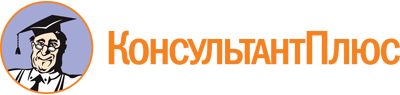 Указ Губернатора Владимирской области от 13.04.2017 N 37
(ред. от 06.03.2023)
"Об утверждении Стратегии государственной национальной политики во Владимирской области на период до 2025 года"Документ предоставлен КонсультантПлюс

www.consultant.ru

Дата сохранения: 10.06.2023
 13 апреля 2017 годаN 37Список изменяющих документов(в ред. Указов Губернатора Владимирской областиот 03.06.2019 N 94, от 26.08.2020 N 247, от 06.03.2023 N 74)Список изменяющих документов(в ред. Указов Губернатора Владимирской областиот 03.06.2019 N 94, от 26.08.2020 N 247, от 06.03.2023 N 74)